FENOMENA RIVALITAS SUPPORTER AREMA DAN PERSEBAYAOleh :MOCHAMAD YODA RENDRAGRAHANPM 122050264DRAFTDiajukan Untuk Memenuhi Salah Satu Syarat Ujian S1 Konsentrasi JurnalistikJurusan Ilmu Komunikasi Universitas Pasundan Bandung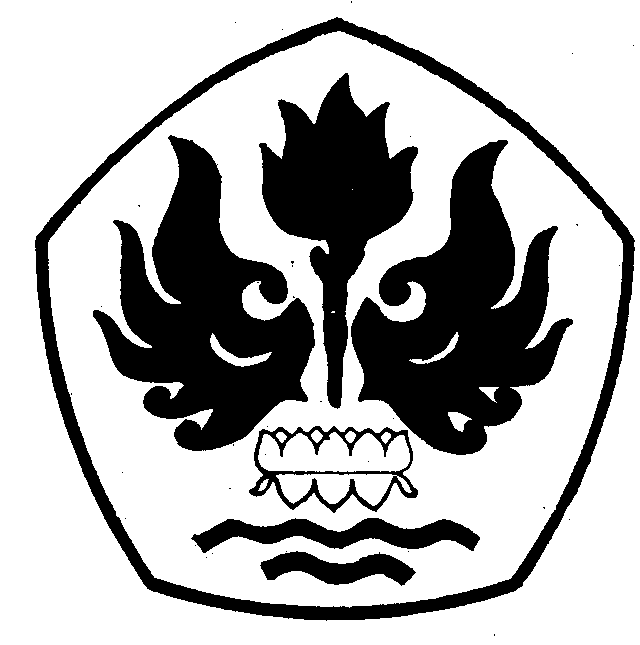 FAKULTAS ILMU SOSIAL DAN ILMU POLITIKUNIVERSITAS PASUNDANBANDUNG2016